Виконавчим комітетом Миколаївської міської ради планується закупівля вогнегасників Очікувана вартість: 10890,00 грн.Технічне завдання (перелік товарів, що необхідні):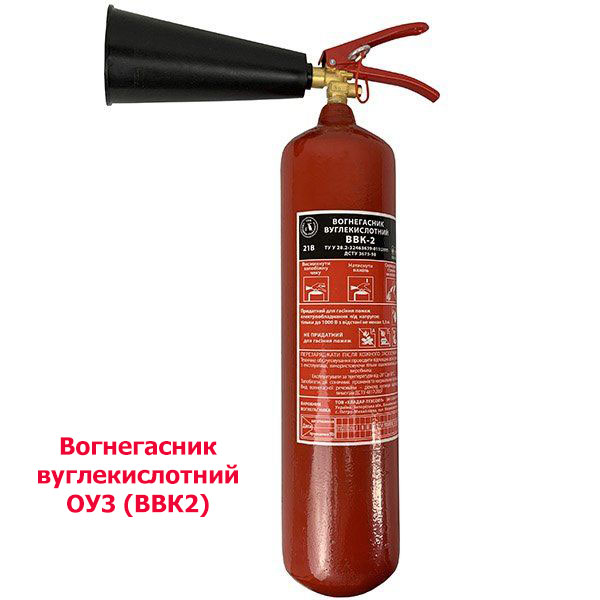 Відділом моніторингової та аналітичної роботи департаменту міського голови Миколаївської міської ради з метою аналізу потенційних продавців, уточнення технічних характеристик та подальшої ефективності закупівлі прийнято рішення про проведення попередніх ринкових консультацій.Просимо зацікавлені компанії надати свої комерційні пропозиції на електронну адресу: y.makovska@mkrada.gov.ua до 05.11.2021 року.Контактні особи для консультацій:- з організаційних питань – Маковська Юлія Сергіївна, головний спеціаліст відділу моніторингової та аналітичної роботи департаменту міського голови Миколаївської міської ради, тел. 0512 37-07-90;№Товари КількістьОдиниця виміру№Товари КількістьОдиниця виміру1Вогнегасник ВВК-2  11шт.